ÉNONCÉ1. Comment pouvons-nous utiliser les restes de fruits que nous mangeons ?(coche la bonne réponse) Utiliser la peau pour faire pousser de nouvelles plantes Utiliser les graines pour faire pousser de nouvelles plantes      Faire sécher puis planter les queues des fruits pour obtenir de nouvelles plantes Broyer les restes des fruits et les planter pour obtenir de nouvelles plantes2. Quelle solution existe-t-il pour faire pousser des arbres fruitiers dans des sols pauvres ?(coche la bonne réponse) Les arroser plus que les autres arbres                Retirer régulièrement les feuilles de l’arbre Introduire des insectes    	 Ajouter des engrais dans le sol3. Quel est l’intérêt de faire pousser des arbres fruitiers sous serre ?          (coche la bonne réponse) Obtenir des fruits plus gros               	                  Ralentir la croissance des arbres Éviter l’utilisation d’engrais    	 Permettre aux fruits de ne pas mûrir trop vite4. Quelles étapes faut-il suivre pour faire pousser une plante à partir d’un fruit ?………………………………………………………………………………………………………………………………………………………………………………………………………………………………………………………………………………………………………………………………………………………………………………………………………………………………………………………………………………………………………………………………………………………………………………………………………………………………………………………………………………………………………………………………………………………………………………………………………………………………………………………………………………………………………………………………………………………………………………………………………………………………………………………………………………………………………………………………………………………………………………………………………………………………………… Chapitre 7 : 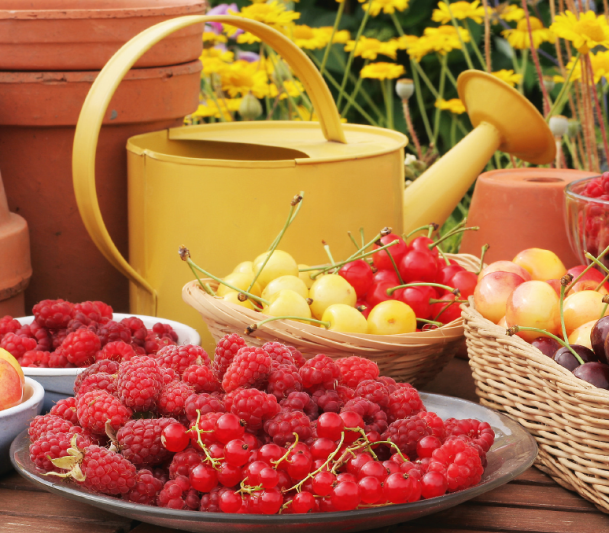 1 Comment les plantes se développent-elles ?Je me documente – page 146 document 2 : Obtenir de gros fruits.